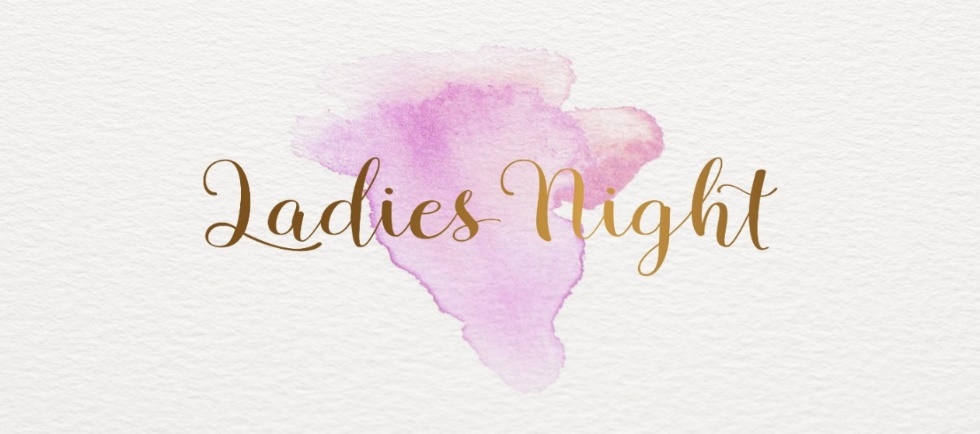 Am 23.9. 2022 findet um 19.30 Uhr in der Kirche Oberhofen die dritte Ladies Night der Ev. Kirchgemeinde Lengwil unter Leitung von Meike Ditthardt & Team statt!Wir wollen mit der Lobpriisband Gott feiern und uns neu inspirieren lassen von Gedankencoach Barbara Benz www.barbara-benz.com , die einen Input zum Thema «Denken als Ruder des Lebens – und die prophetische Dimension dahinter» halten wird. Mit feinem Dessertbüffet.Eintritt: 10 CHFAnmeldung ist erforderlich bis zum 16.9. bei Meike Ditthardt: 078 724 83 32Herzlich willkommen!